KAUNO TAUTINĖS KULTŪROS CENTRAS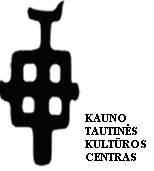 A.Jakšto g. 18, , tel. (8-37) 40-71-35, www.ktkc.ltVASARIO MĖNESIO RENGINIAI, 2016 m.Kviečiame 10-19 metų amžiaus (5 -12 klasių) moksleivius registruotis  į 2016 m. Lietuvos moksleivių liaudies dailės konkurso „Sidabro vainikėlis“ Kauno miesto turą. Registracija iki vasario 26 d. Darbus pristatyti iki kovo 16 d. Informacija tel. 867329761,  el.p. pauzaite.gintare@gmail.com, kreiptis į  metodininkę Gintarę Paužaitę. Išsamesnė informacija  www.ktkc.lt.Vasario 1 d., 8 d., pirmadienis, 18 val. KTKC etninės veiklos studijoje (Kalniečių g. 180). Mokymai jaunimui ir suaugusiems ,,Kūrybos džiaugsmai“: Užgavėnių persirengėlių kaukių gaminimas  iš popieriaus masės. Veda dailininkė Dalia Žiurkelienė. Vasario 2 d., antradienis, 18 val. KTKC (A.Jakšto g. 18). Mokymai jaunimui ir suaugusiems „Vakarojimai seklyčioje“: apykaklės vėlimas. Veda Daiva Vainauskienė.Vasario 3 d., trečiadienis, 10 val. KTKC (A.Jakšto g. 18) Mokymai jaunimui ir suaugusiems „Apvija“: tekstilės kompozicija. Veda dailininkė Roma Serapinaitė, tel. 8 685 70 019.Vasario 4 d., ketvirtadienis, 18 val. KTKC (A.Jakšto g. 18). Tapybos mokymai jaunimui ir suaugusiems ,,Prie molberto“: Užgavėnių kaukių kūrimas (popieriaus masė). Veda dailininkas Gvidas Latakas.Vasario 5 d., penktadienis, 16.30 val. KTKC (A.Jakšto g. 18) Mokymai jaunimui ir suaugusiems „Apvija“: tekstilės kompozicija. Veda dailininkė Roma Serapinaitė, tel. 8 685 70 019.Vasario 6 d., šeštadienis, 15 val. KTKC (A.Jakšto g. 18). Paskaita „Gimimo ir krikštynų simboliai Užgavėnių apeigose“. Lektorius Aleksandras Žarskus. Susitikimas su m. dr. Edvardu Satkevičiumi: „Savitumo išsaugojimo galimybės per kitimą ir pažangą“.Vasario 7 d., sekmadienis, 13.30 val. Prie Panemunės Švč. Mergelės Marijos vardo bažnyčios (Vaidoto g. 11). Užgavėnės su KTKC folkloro ansambliu „Tautinukai“ (vadovė Gražina Kepežinskienė) ir tautinių šokių ansambliu „Kukutis“ (vadovė Margarita Tomkevičiūtė). Vasario 9 d., antradienis 10 val. KTKC (A.Jakšto g. 18). Užgavėnių šėlsmas „Žiema, žiema, bėk iš kiemo!“ su KTKC vietos bendruomene.10 val. Kauno „Šilo“ pradinėje mokykloje (Kariūnų pl. 3). Užgavėnių šėlionės su Kauno „Šilo” pradinės mokyklos bendruomene. Dalyvauja KTKC folkloro ansambliai „Ratilėlis“ (vadovė Alvyda Česienė), „Tautinukai“ (vadovė Gražina Kepežinskienė), tautinių šokių ansamblis „Kukutis“ (vadovė Margarita Tomkevičiūtė). 11 val. Juozo Grušo memorialinio muziejaus kiemelyje (Kalniečių g. 93). Šventė „Užgavėnių šurmulys“ su Žaliakalnio bendruomene. Veda Zita Jakinevičienė.18 val. Vytauto Didžiojo universiteto Menų centre (Vytauto pr.71, 101 auditorija). Užgavėnės su VDU folkloro ansambliu „Linago“ (vadovai Laimutė Stasė Proškutė, Justė Jakimavičiūtė, Gytis Aučinikas).Vasario 9 d., antradienis, 18 val. KTKC (A.Jakšto g. 18). Mokymai jaunimui ir suaugusiems „Vakarojimai seklyčioje“: segės vėlimas. Veda Daiva Vainauskienė.Vasario 10 d., trečiadienis, 10 val.  KTKC (A.Jakšto g. 18). Mokymai jaunimui ir suaugusiems „Apvija“: tekstilės faktūros, struktūros. Koliažai, monotipijos. Veda dailininkė Roma Serapinaitė, tel. 8 685 70 019.Vasario 11 d., ketvirtadienis, 13.30 val. Kauno Maironio universitetinėje gimnazijoje (Gimnazijos g. 3). Kauno tautinės kultūros centro folkloro ansamblio „Dailingė“ (vadovė Birutė Nemčinskienė) koncertas, skirtas Lietuvos valstybės atkūrimo dienai. Vasario 11 d., ketvirtadienis, 18 val. KTKC (A.Jakšto g. 18). Tautodailininkų  Gedimino Jėčio (Šakių raj.) medinių paveikslų  ir  Daivos Jėčienės (Šakių raj.) lėlių parodos „Gyvenimas – tai pasaka, kurią kuriame kartu“, skirtos Lietuvos valstybės atkūrimo dienai, atidarymas. Įėjimas nemokamas.Vasario 11 d. ir 18 d., ketvirtadienis, 18 val. KTKC (A.Jakšto g. 18). Tapybos mokymai jaunimui ir suaugusiems ,,Prie molberto“: figūrinė tapyba. Veda dailininkas Gvidas Latakas.Vasario 12 d., penktadienis 16.30 val. KTKC (A.Jakšto g. 18). Mokymai jaunimui ir suaugusiems „Apvija“: tekstilės faktūros, struktūros. Koliažai, monotipijos. Veda dailininkė Roma Serapinaitė, tel. 8 685 70 019.Vasario 13 d., šeštadienis, 15 val. KTKC (A.Jakšto g. 18). Paskaita „Ilgos laisvės pamokos“, skirta  Lietuvos valstybės atkūrimo dienai. Lektorius Aleksandras Žarskus. Susitikimas su žurnaliste Audrone Vaitkute: „Laisvės kovų puslapiai – neįtikėtinų įvykių kronika“.Vasario 15 d., pirmadienis, 10-15 val. KTKC (A.Jakšto g. 18). Akcija „Piname tautinę juostą“, skirta Lietuvos valstybės atkūrimo dienai.Vasario 15 d., pirmadienis, 18 val. KTKC etninės veiklos studijoje (Kalniečių g. 180). Mokymai jaunimui ir suaugusiems ,,Kūrybos džiaugsmai“: tautiniai raštai tapyboje. Veda dailininkė Dalia Žiurkelienė.Vasario 17 d., trečiadienis, 10 val. KTKC (A.Jakšto g. 18). Mokymai jaunimui ir suaugusiems „Apvija“: raštai, ženklai Lietuvos ir pasaulio tekstilėje. Tapyba ant audinio. Veda dailininkė Roma Serapinaitė, tel. 8 685 70 019.Vasario 18 d., ketvirtadienis,  18 val. KTKC (A.Jakšto g. 18). Vakaronė „Dainuokim“, skirta Lietuvos valstybės atkūrimo dienai. Karinės istorinės dainos. Veda Vilius Marma. Įėjimas nemokamas.Vasario  19 d., penktadienis, 16.30 val. KTKC (A.Jakšto g. 18). Mokymai jaunimui ir suaugusiems „Apvija“: raštai, ženklai Lietuvos ir pasaulio tekstilėje. Tapyba ant audinio. Veda dailininkė Roma Serapinaitė, tel. 8 685 70 019.Vasario 20 d., šeštadienis, 15 val. KTKC (A.Jakšto g. 18). Susitikimas su VDU lektore m. dr. Brone Gudaityte: „Apie džiaugsmą ir dėkingumą“. Paskaita „Tarnystė – paaukotos veiklos kelias“. Lektorius Aleksandras Žarskus.Vasario 22 d., pirmadienis, 18 val. KTKC etninės veiklos studijoje (Kalniečių g. 180). Mokymai jaunimui ir suaugusiems ,,Kūrybos džiaugsmai“: tapyba. Veda dailininkė Dalia Žiurkelienė.Vasario 23 d., antradienis, KTKC (A.Jakšto g. 18). Respublikines varžytuvės „Tautosakos malūnas-2016“, skirtos Vietos bendruomenių metams. Tema: „Žolynai lietuvių kūryboje“ (pievų, miškų, gėlių darželių augalai). Dalyvauja užsiregistravusios grupės: 10 val. Pradinių klasių; 14 val. 5-8 klasių komandos. Informacija www.ktkc.lt, tel. 862261775, Kristina Kliucevičiūtė-Mikulskienė. Vasario 23 d., antradienis, 18 val. KTKC (A.Jakšto g. 18). Mokymai jaunimui ir suaugusiems „Vakarojimai seklyčioje“: riešinių vėlimas.  Veda Daiva Vainauskienė.Vasario 24 d. trečiadienis, 10 val. ir 26 d., penktadienis, 16.30 val.  KTKC (A.Jakšto g. 18). Mokymai jaunimui ir suaugusiems „Apvija“: tekstilės tapybinė kompozicija. Veda dailininkė Roma Serapinaitė, tel. 8 685 70 019.Vasario 25 d., ketvirtadienis, 18 val. KTKC (A.Jakšto g. 18). Tapybos mokymai jaunimui ir suaugusiems ,,Prie molberto“: peizažo tapyba. Veda dailininkas Gvidas Latakas.18.30 val. KTKC (A.Jakšto g. 18). Romansų vakaras „Aš be tavęs...“. Dalyvauja Kauno bendruomenės centro „Žaliakalnio aušra“ choras „Gaida“ (vadovas Arvydas Paulauskas). Įėjimas nemokamas.Vasario 26 d., penktadienis, 16.30 val.  KTKC (A.Jakšto g. 18). Mokymai jaunimui ir suaugusiems „Apvija“: tekstilės tapybinė kompozicija. Veda dailininkė Roma Serapinaitė, tel. 8 685 70 019.Vasario 27 d., šeštadienis, 15 val.  KTKC (A.Jakšto g. 18). Paskaita Civilizacija – nuolat kartojamas eksperimentas. Lektorius Aleksandras Žarskus. Susitikimas su rašytoju Silvestru Sinkumi: „Kosminis Užnemunės paveikslas“.Vasario 29 d., pirmadienis, 18 val. KTKC etninės veiklos studijoje (Kalniečių g. 180). Mokymai jaunimui ir suaugusiems ,,Kūrybos džiaugsmai“: tapyba. Veda dailininkė Dalia Žiurkelienė.PARODOSKauno tautinės kultūros centre, A. Jakšto g. 18, www.ktkc.ltParodų lankymas: pirmadienis-ketvirtadienis 9-17 val.; penktadienis 9-15 val.Įėjimas nemokamas.KTKC (A.Jakšto g. 18) Tautodailininkų Gedimino Jėčio (Šakių raj.) medinių paveikslų ir Daivos Jėčienės (Šakių raj.) lėlių paroda „Gyvenimas – tai pasaka, kurią kuriame kartu“, skirta Lietuvos valstybės atkūrimo dienai. Atidarymas vasario 11 d. 18 val. KTKC (A.Jakšto g. 18), KTKC Etninės veiklos studijoje (Kalniečių g. 180). KTKC tautodailės studijos „Šlamutis“ ugdytinių tapybos paroda „Užgavėnių stebuklas“. Mokytoja Dalia Žiurkelienė.KTKC vaikų folkloro ansamblio „Žemynėlė“ ir  etninės veiklos studijos „Metų ratas“  ugdytinių  darbų paroda „Vai tu, rugeli, žiemkentėli“. Mokytoja Kristina Kliucevičiūtė-Mikulskienė.Pedagogų kvalifikacijos centro bibliotekoje (Vytauto pr. 44) Kauno miesto mokinių kilnojama darbų paroda „Etno ženklai vaikų kūryboje“, skirta Bibliotekų metams, Vietos bendruomenių metams. Uždarymas ir apskrito stalo diskusija vyks vasario 29 d. 15 val.Juozo Grušo memorialiniame muziejuje (Kalniečių g. 93). KTKC tautodailės studijos „Molinukas“ ugdytinių keramikos paroda „Baltų raštai“, skirta Lietuvos valstybės atkūrimo dienai. Mokytoja Virginija Šuminienė.Kauno jaunųjų turistų centre (Žeimenos g.58). KTKC tautodailės studijos „Šlamutis“ ugdytinių darbų (tapyba, grafika) paroda „Verpsčių raštai“. Mokytoja Dalia Žiurkelienė.V. Kudirkos viešosios bibliotekos Šilainių filiale (Baltų pr. 81). KTKC etninės veiklos studijos „Metų  ratas“ ugdytinių darbų paroda „Paukšteliai žiemą“ (vėlimas). Mokytoja Dalia Kudžmaitienė.  Kauno „Šilo“ pradinėje mokykloje (Kariūnų pl. 3). KTKC etninės veiklos studijos „Metų  ratas“ ugdytinių piešinių paroda „Užgavėnės“. Mokytoja Rolanda Rita Mikalauskienė.EDUKACIJOS Kauno tautinės kultūros centre, A. Jakšto g. 18Užsiėmimų ciklas „Į pagalbą formaliajam ugdymui“Būtina registracija iš anksto tel. „Šeima, giminė, tradicijos“: „Rugelio kelias“, „Mergvakaris“, „Vestuvių veikėjai“. Ikimokyklinio amžiaus vaikams, pradinių, vyresniųjų klasių mokiniams. „Žmogaus gyvenimo ciklo tarpsniai ir apeigos“:  „Vestuvių simboliai“, „Vestuvių apeigos“. Vyresniųjų klasių mokiniams.„Lietuvos Didžiosios Kunigaikštystės kultūra. Žaidimai“: „Kvirkatas“,  „Tvirtovė“, „Malūnas“, „Laimės namas“, „Lapė ir žąsys“, „Soliteris“, „Arklių lenktynės“, „Tigrai ir ožiai“, „Kiškio gaudynės“. 5-8 klasių mokiniams.	„Mitybos ir sveikatos tausojimo papročiai“: „Duona lietuvių buityje ir papročiuose“, „Dūzgia bitelė avily“. Ikimokyklinio amžiaus vaikams, pradinių klasių mokiniams.  „Etnografiniai regionai“: „Lietuvių kalbos tarmių ištakos“. Vyresniųjų klasių mokiniams.	„Gamta tradicinėje kultūroje“: „Paukščiai lietuvių kūryboje“. 3 - 5 klasių mokiniams. „Kalendorinės šventės ir papročiai“: „Lietuviški metų ženklai“, „Metų ratas“. Ikimokyklinio amžiaus vaikams, pradinių, vyresniųjų klasių mokiniams. „Tradiciniai darbai ir amatai“:  „Kai senieji daiktai prabyla“, „Molio džiaugsmai“, „Rytoj aš būsiu audėjėlė“, „Šiaudiniai dirbiniai“, „Gyvybės medis karpiniuose“, „Tradicinės popieriaus užuolaidėlės“, „Tautinės juostos: pintinės ir vytinės“, „Bitelių dovanos“.  Vaikams, pradinių, vyresniųjų klasių mokiniams.	„Liaudies kūryba“: „Prie lietuviškos pasakos vartų“, „Lietuvių mitologija vaikams. Lauminėjimas“, šešėlių teatras „Baltas rytas“, „Baltų ženklai“. Ikimokyklinio amžiaus  vaikams, pradinių, 5-6, vyresniųjų klasių mokiniams. Paskaitos jaunimui ir suaugusiems „Tautinė kultūra: senosios ir šiuolaikinės gyvenimo vertybės“. Vyresniųjų klasių mokiniams, suaugusiems. Informacija: www.ktkc.lt, tel. 867936715